   Underlag för att dokumentera produktion utan zinkoxid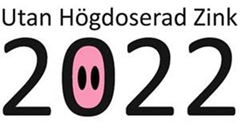 Får ni frågor? Kontakta i så fallPer Wallgren		Per.Wallgren@sva.se	0703-96 52 28Mikaela Klahr Fritz	Mikaela.Klahr.Fritz@sva.se	0702-05 03 58Marie Sjölund	Marie.Sjolund@sva.se	0725-89 46 58PPN-nummer: ________	Besättningens löpnummer i undersökningen:_________Zinkanvändning avslutad                                                                fyll i de tomma kolumnernaBasdata om besättningenRekryteringHär räcker det med att fylla i ett av alternativen nedan per radNuvarande produktion, smågrisar	Kan ersättas med insändning av Winpigrapport eller motsvOm ni inte vet vikt vid avvänjning eller förmedling ber vi att ni väger 5 medelstora grisar och fyller i medelviktenBehandlingar med antibiotika och produktionsresultatVi önskar ta del av behandlingsdata, vilket kan ske manuellt eller genom att vi tillåts ta del av data som rapporterats av besättningsveterinären till Jordbruksverket. På samma sätt kan det eventuellt bli aktuellt att komplettera produktionsdata från inrapporterade uppgifter.Uppgifterna hanteras anonymt och kommer endast användas inom detta projekt. Tillåter ni att vi tar del av detta så ber vi att ni sänder en kopia på de uppgifter som rapporterats av veterinär till Jordbruksverket samt relevant information ur produktionsuppföljningsprogram ex Winpig.OBS! Det är vid alla tillfällen viktigt att det av rapporten framgår vilken tidperiod det är som avses.Rapporten önskas helst elektroniskt och skickas till:Per.Wallgren@sva.se och/eller Mikaela.Klahr.Fritz@sva.se Det går också att skicka utskrivna rapporter per post till Per Wallgren, SVA, 751 89 Uppsala.Foder till smågrisarna från födsel till avvänjning (utöver tillgång till suggans foder)Foder från avvänjning till förmedlingsvikt                                          fyll i de tomma kolumnernaTyp av foder från avvänjning till förmedlingsvikt(om flera foder används beskrivs det som används i samband med avvänjningen)Om möjligt, önskar vi få mängden foder som givits (kg eller MJ) från en omgång samt antalet levererade smågrisar från den omgången.Om foderbyte görs mellan avvänjning och förmedlingsvikt, när sker dessaTillgång till strö/grovfoder efter avvänjning (om djupströbädd, ange det)Hygien Grisningsbox/enhetsboxHygien Tillväxtbox - Om ej relevant, lämna tomtDenna enkät önskas helst elektroniskt och sänds till:Per.Wallgren@sva.se och/eller Mikaela.Klahr.Fritz@sva.se Det går också att skicka en pappersversion per post till SVA, Per Wallgren, 751 89 Uppsala.Besättningen avslutade zinkoxidinblandning månad och årSvara härSvarsalternativ/enhetSmågrisproducentja/nejIntegrerad besättningja/nejSatellit till suggringja/nejAntal suggor i produktionantalAntal suggor per gruppantalSmågrisar kvar i grisningsboxen till förmedlingja/nejSmågrisar till tillväxtboxja/nejSmågrisar till storbox med djupströbäddja/nejOm tillväxtbox eller storbox, när flyttas grisarna dit?dagar efter avvänjningSvara härSvarsalternativ/enhetKöper rekryteringsdjurja/nejEgen renrasig kärndelja/nejAlternerande återkorsningja/nejModerdjurYL, norskt eller danskt ursprungFaderrasHampshire/dansk Duroc/Norsk duroc/ Annat, vadSvara härEller härTid mellan grisningardagar, ellerveckorLevande födda per suggaper omgång, ellerper årAvvanda per suggaper omgång, ellerper år”Förmedlade” per suggaper omgång, ellerper årSlaktade per sugga (om integrerad)per omgång, ellerper årSvara härEnhetStryk under rätt alternativ nedanAvvänjningsålder,medeltal på årsbasisdagarUppgiften ärUppmätt     uppskattad    saknasAvvänjningsvikt,medeltal på årsbasiskgUppgiften ärUppmätt     uppskattad    saknas”Förmedlingsålder”,medeltal på årsbasisdagarUppgiften ärUppmätt     uppskattad    saknas”Förmedlingsvikt”,medeltal på årsbasiskgUppgiften ärUppmätt     uppskattad    saknasInrapporterade data/journalföringSvara härSvarsalternativ/enhetVi tillåter att ni tar del av produktionsdataja/nejVi tillåter att ni tar del av behandlingsdataja/nejVi tillåter att ni tar del av uppgifter från ”Zinkenkäten”ja/nejVi lämnar själva information om behandlingar och om produktionsdataja/nejSvara härSvarsalternativ/enhetGes tillskottsfoder före avvänjningja / nejOm tillskottsfoder ges;--------------------Från vilken ålderdagarUppskattad mängd per smågris för hela diperiodenkgUtfodring via automatja / nejUtfodring i tråg eller motsvarandeja / nejUtfodring på golvetja / nejTorrtFrån dagtill dagar e. avvänjn.BlötfoderFrån dagtill dagar e. avvänjn.Svara härSvara härSvarsalternativ/enhetFärdigfoder, ange produkt:ja/nejEget; Koncentrat + spannmål, specificeraja/nejInnehåller fodret mjölkpulverja/nejInnehåller annat 1, vadexemplifieraInnehåller annat 2, vadexemplifieraProteinnivå%EnerginivåMJ per kgFibernivå% (om möjligt)Uppskattad mängd per smågris för hela periodenUppskattad mängd per smågris för hela periodenkgkgUtfodring via automatUtfodring via automatja / nejja / nejUtfodring i tråg eller motsvarandeUtfodring i tråg eller motsvarandeja / nejja / nejUtfodring på golvetUtfodring på golvetja / nejja / nejOm utfodring i tråg eller på golv utfodras grisarnaOm utfodring i tråg eller på golv utfodras grisarnagånger per daggånger per dagSvara härOch härFoder 1Från dagtill dagar e avvänjnFoder 2Från dagtill dagar e avvänjnFoder 3Från dagtill dagar e avvänjnFoder 4Från dagtill dagar e avvänjnSvara härOch härHalmFrån till dagar e avvänjnHöFrån till dagar e avvänjnEnsilageFrån till dagar e avvänjnSpånFrån till dagar e avvänjnTorvFrån till dagar e avvänjnAnnat, vadFrån till dagar e avvänjnSvara härSvarsalternativTomtid innan insättningdagar i medeltalMekanisk rengöring av avdelningenalltid (>90%), ofta (50-90%), sällan (<50%)Tvätt av avdelningenalltid (>90%), ofta (50-90%), sällan (<50%)Om tvätt, ange rengöringsmedelDesinfektion av avdelningenalltid (>90%), ofta (50-90%), sällan (<50%)Om desinfektion, ange medelÄr avd torr vid insättningalltid (>90%), ofta (50-90%), sällan (<50%)Är temperaturen >21° vid insättningalltid (>90%), ofta (50-90%), sällan (<50%)Svara härSvarsalternativTomtid innan insättningdagar i medeltalMekanisk rengöring av avdelningenalltid (>90%), ofta (50-90%), sällan (<50%)Tvätt av avdelningenalltid (>90%), ofta (50-90%), sällan (<50%)Om tvätt, ange rengöringsmedelDesinfektion av avdelningenalltid (>90%), ofta (50-90%), sällan (<50%)Om desinfektion, ange medelÄr avd torr vid insättningalltid (>90%), ofta (50-90%), sällan (<50%)Är temperaturen >21° vid insättningalltid (>90%), ofta (50-90%), sällan (<50%)